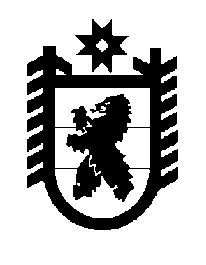 Российская Федерация Республика Карелия    ПРАВИТЕЛЬСТВО РЕСПУБЛИКИ КАРЕЛИЯРАСПОРЯЖЕНИЕот  30 марта 2016 года № 229р-Пг. Петрозаводск Внести в состав комиссии при Правительстве Республики Карелия по рассекречиванию документов, находящихся на хранении в государственном казенном учреждении «Национальный архив Республики Карелия» (далее – комиссия), утвержденный распоряжением Правительства Республики Карелия от 27 декабря 2013 года № 878р-П (Собрание законодательства Республики Карелия, 2013, № 12, ст. 2389; 2014, № 2, ст. 269), следующие изменения:1) включить в состав комиссии следующих лиц:Лесонен А.Н. – Министр культуры Республики Карелия, председатель комиссии;Алипова Ю.Б. –  первый заместитель Министра культуры Республики Карелия, заместитель председателя комиссии;2) исключить из состава комиссии Богданову Е.В., Демидову Н.В.Исполняющий обязанностиГлавы Республики Карелия                                                         О.В. Тельнов